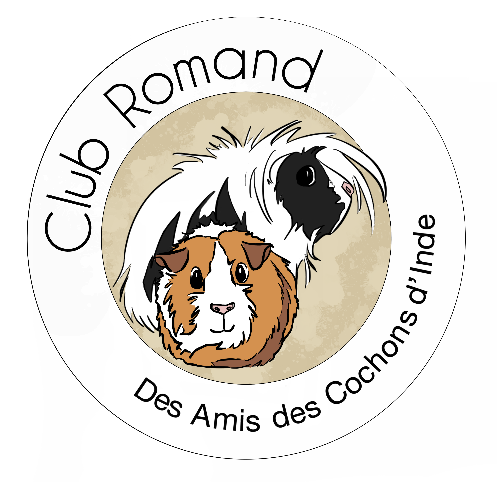 PETITS  CONSEILS     POUR LES  PROPRIETAIRESChers Amis des Cochons d’Inde,Nous sommes heureux que vous ayez choisi des cochons d’Inde comme nouveaux compagnons pour les prochaines années. Peut-être qu’ils sont vos premiers cochons d’Inde et peut-être vous posez-vous encore des questions à leur sujet. Afin que vos animaux se sentent bien et que vous leur apportiez le bonheur, nous aimerions vous donner quelques conseils. Par la suite : cochon d’Inde = CDI.Son ArrivéeUne chose importante : il est obligatoire de détenir au minimum 2 CDI ensemble ! A l’état sauvage ils vivent en petits groupes.Lorsque vous accueillez des nouveaux CDI chez vous, laissez-leur un jour de tranquillité afin qu’ils puissent découvrir calmement leur nouvel environnement. Un jeune CDI qui vient d’être séparé de sa mère et de ses frères et sœurs a besoin d’un peu de temps pour se faire à sa nouvelle vie auprès des humains. Si on le traite avec calme et douceur, il va prendre confiance et sortir de sa maison pour venir vous sentir ou chercher un bout de légume dans vos doigts. Si vous devez acclimater un nouveau CDI à un autre plus âgé et déjà présent chez vous, faites une rencontre en terrain « neutre » (sur un tapis par exemple) afin qu’aucune odeur ni de l’un, ni de l’autre ne vienne perturber la rencontre. Vous pouvez écraser du persil dans vos mains et caresser les deux amis avec ce mélange odorant qui va momentanément couvrir leur propre odeur. Il y aura forcément un dominant et un dominé mais veillez à ce qu’il n’y ait pas de vraies bagarres qui sont toujours violentes. Des CDI qui se sont battus ne pourront plus être remis ensemble. Il est normal d’avoir des petits roucoulements voire quelques claquements de dents pendant 3-4 jours, mais ensuite ils vont s’acclimater l’un à l’autre. Parfois certains CDI sont inconciliables, c’est parfois le cas avec les vieilles femelles qui sont assez territoriales et qui accepteront plus facilement un très jeune CDI qu’un autre adulte.Attention : beaucoup de parents achètent des CDI pour leur enfant. Etant donné la fragilité tant physique qu’émotionnelle du CDI, nous déconseillons l’achat de CDI pour un enfant de moins de 10 ans, en effet cet animal n’aime pas être caressé ni porté. Nous avons beaucoup de CDI à placer car les jeunes enfants s’en désintéressent rapidement et les parents ne veulent plus assumer l’entretien ensuite.Son HabitatQue ce soit en cage, en parc ou en clapier, donnez à vos CDI le meilleur habitat possible. Pour meubler leur cage (min. 1m2 pour deux CDI), il vous faudra absolument : une maison par animal pour se cacher et dormir (si possible avec deux entrées/sorties pour éviter les bagarres), un râtelier à foin, une écuelle pour les graines, un biberon pour l’eau, quelques braches à grignoter et une litière non poussiéreuse et bien absorbante (copeaux de bois ou tapis polaires absorbants). Tous les matériaux doivent être non toxiques et ne doivent pas présenter de danger (clous, plastique friable, papier journal…). Si vous possédez d’autres animaux, vérifiez qu’ils ne puissent pas accéder à la cage et que celle-ci ferme bien. Evitez que les CDI ne soient dérangés par le chien ou le chat qui les considérera souvent comme des proies alléchantes ou de jouets rigolos. La cage ne doit pas être en plein soleil ni sujette à des courants d’air. N’oubliez pas que vos CDI apprécieront autant que vous de pouvoir sortir et courir à leur guise, sous surveillance bien entendu.En Suisse, il est interdit de détenir un seul lapin avec un seul CDI. En effet ils ne sont pas de la même espèce et n’ont pas les mêmes habitudes. Si vous souhaitez tout de même faire cohabiter ces deux espèces, il vous faudra détenir au minimum deux CDI avec deux lapins, ce qui implique un parc intérieur ou extérieur bien sécurisé de min 4m2.Ses SoinsSeul un animal bien entretenu se sentira vraiment heureux. Les soins comprennent : la propreté de la cage (changée au moins 1x/sem.), la coupe des griffes, un contrôle régulier de sa santé générale (dents, yeux, oreilles, pelage, pattes, organes génitaux…). Les CDI à poils courts (lisses ou rosettes) nécessitent un brossage 1x/sem. Les CDI à poils longs nécessitent un brossage presque quotidien ou un démêlage avec les doigts, afin de faciliter sa vie et son entretien, il faudra couper ses poils au niveau du sol. Son AlimentationUn bon régime alimentaire évite une grande partie des maladies. Les 5 valeurs de base sont :Eau fraîche (en biberon ou en écuelle, à changer tous les jours)Foin non poussiéreux et de bonne qualité disponible 24h/24hDes produits frais (par ex : carotte, endive, trévise, concombre, scarole frisée, pomme, melon, raisin…)Branches à grignote (noisetier, sapin ou arbres fruitiers)      Mélange extrudé (mélange pour CDI, enrichi en vitamine C). Les graines ne sont pas essentielles au développement du CDI. Les choisir de préférence sous forme d’extrudés afin d’éviter le tri des graines.Régime idéal :   	Matin : foin + changer eau	Fin de journée : fruits et légumes (50g/CDI)Soir : extrudés (max. 1 cuillère à soupe / CDI) + foinRégulièrement : des branches de noisetier ou d’arbres fruitier à grignoterAttention : le CDI ne peut pas synthétiser la vitamine C, tout comme l’humain. Il a donc besoin de la trouver dans son alimentation. Veillez donc à lui en donner grâce aux légumes et fruits frais et en complément par des gouttes sur un légume pour les mères portantes et les CDI âgés ou malades.Son ElevageVous aurez beaucoup de plaisir à vivre avec ce compagnon pas trop compliqué. Avec le temps vous comprendrez très bien ce qu’il veut vous faire comprendre par ses cris et sifflements bien particuliers. Comme il est nécessaire de les faire vivre à plusieurs, vous pourrez très bien mélanger : 2 femelles, 1 femelle et 1 mâle castré (si votre mâle n’est pas castré, attention à la nombreuse progéniture qu’il faut ensuite élever et placer ainsi qu’au fait de ne pas épuiser le femelle par des grossesses successives…). 2 mâles castrés ou non peuvent aussi bien s’entendre à condition de ne jamais avoir eu de contact avec des femelles (deux frères par exemple) ou qu’ils aient été castrés très jeunes. Si vous désirez en avoir plus, vous pouvez mettre plusieurs femelles ensemble mais nous conseillons d’ajouter un mâle castré afin de réguler les humeurs de ces dames, parfois chicaneuses entre elles. Il sera alors passionnant d’avoir plusieurs compagnons, tous au caractère bien différent, qui entretiennent une vie « normale » et ont une vie sociale très intéressante (câlins, toilettes, conflits, discussions…).Sa santéEn principe, les CDI ne tombent pas facilement malades si leur régime alimentaire et leur détention sont corrects. Toutefois en cas de maladie il faut impérativement agir très vite et consulter un vétérinaire rapidement. Lors d’un des symptômes suivants, il est impératif de consulter un vétérinaire en urgence:Perte de poids (il est vivement conseillé de peser ses CDI 1x/semaine, une chute du poids est souvent le premier symptôme d’une maladie. Un CDI qui ne mange plus perd 20g/j env.)Perte d’appétit ou d’entrain, diarrhée ou constipation, CDI qui baveProblème respiratoire : nez qui coule, yeux collés, éternuements, bruit respiratoireAtteinte de la peau ou des tissus (chute de poils, grattage, boule sous la peau, croûtes…)Saignements ou cris lorsque le CDI urineBlessure à l’oeilChute, accident, morsureAttention : un CDI qui ne mange plus depuis 15 heures commence à dégrader sont appareil digestif, il est donc impératif de consulter un vétérinaire très rapidement et de le nourrir artificiellement en attendant la consultation.Avec un peu de chance et de bons soins, vos CDI vivront de longues années à vos côtés. Lorsqu’ils seront vieux, ils se fatigueront plus vite et auront besoin de soins doux et attentifs ainsi que de calme. Les mâles âgés ont parfois des problèmes pour vider leur sac anal qui contient les selles, il est parfois nécessaire de drainer à la main le sac et de désinfecter celui-ci régulièrement pour éviter toute infection. La cataracte est aussi un problème assez fréquent de la vieillesse ainsi que les tumeurs. En les chouchoutant un peu plus, vous leur offrirez une fin de vie douce et heureuse auprès de vous et si l’un d’eux devait vous quitter, n’oubliez pas de le remplacer pour que celui qui reste ne souffre pas de la solitude.Recette de nourriture artificielle : - 1/3 Critical Care (c/o vétérinaires) ou mélange de graines broyées et passées à la passoire à thé- 2/3 graines pour CDI ou extrudés, broyées et passées à la passoire à thé- Ajouter un petit peu de sucre et de l’eau tiède afin d’obtenir une pâte qui passe dans une seringue de 10 ml (sans aiguille), donc ni trop sèche, ni trop liquide (risque de fausses routes).- Donner 5 ml du mélange 6-8 x/jour, soit à la cuillère soit à la seringue dans la bouche Peser l’animal tous les jours. Bien lui laver l’extérieur de la bouche après le nourrissage. En cas de diarrhées, donner un probiotique (à demander chez le vétérinaire).Ne rien ajouter d’autre : pas de yaourt, mélange de vitamines, huile, pots pour bébés, … Pour les bébés qui ont perdu leur maman, le lait en poudre pour chatons est idéal, sinon voici une recette de lait de substitution : 1 c. à café 		bifidus nature, séré maigre ou yaourt natureqqs gouttes 	huile de tournesol ou de linqqs gouttes           vitamines pour cochons d’Inde ou « Animastrath » qqs gouttes	eau-> tempérer le mélange (important pour une bonne absorption du lait)La quantité à donner dépend du poids du bébé, le mieux étant de donner peu à la fois mais souvent. Au début, 3-4 fois/jour et chaque semaine qui passe, on enlève un repas. Finalement, dès 4 semaines, il n’y a plus de repas de lait.Petit truc : dès l’âge de 4 jours, on ajoute du jus de carottes ou d’un autre légume ou de la bouillie de légumes pour bébés ou alors même de la poudre de croquettes pour cochons d’Inde (style FORS).Chez votre vétérinaire, vous trouverez des laits spéciaux pour chatons qui conviennent aux bébés CDI. L’idéal est que les bébés restent avec un adulte sympa, s’ils n’ont plus leur mère, afin d’apprendre à manger comme des grands (légumes, graines…). Car les petits imitent les grands dès leurs premières heures de vie.Notre ClubLe Club Romand des Amis des Cochons d’Inde a été fondé le 11 avril 2003, nos membres sont des propriétaires de CDI, des éleveurs mais aussi des amis de cet animal. Nous vous conseillerons volontiers pour toute question en rapport avec les CDI, les soins, leur élevage… Nous assurons la promotion des CDI de races et de maison. Nous recueillons les CDI abandonnés et les replaçons dans de nouvelles familles. Nous organisons des démonstrations et des formations afin de faire connaître ces fabuleux compagnons ainsi que la bonne manière de s’en occuper.Cette brochure vous est offerte par :CRACIClub Romand des Amis des Cochons d’IndeCh. du Tatrel 21 - 1617 Tatroz  CCP 17-303795-9       craci@bluewin.ch      www.craci.orgPrésidente, infos : A-L Nicoulaz   078/689.01.01      Refuge, infos : Tatiana Cherpillod   079/731.21.13